                                                                          RESUME                                                                                             ABDUL  JALIL BIN ISMAIL                                                                                             H/P : +6012 – 6346788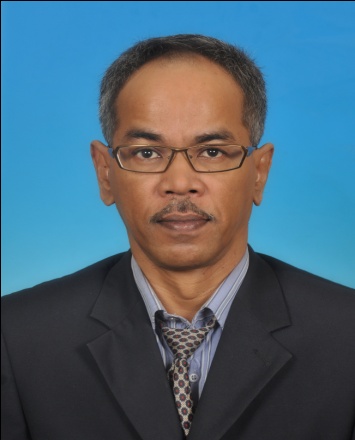                                                                                              Email : abduljalilismail@yahoo.com                                                                                             Skype ID : +60126346788                                                                                             Residence Address : -                                                                                             No 18, Lorong Alma Jaya 12,                                                                                             Taman Alma Jaya,                                                                                             14000 Bukit Mertajam,                                                                                             Pulau Pinang.Personal InformationDate of Birth : 29th Dec. 1962                                                                      Religion : IslamI/C No : 621229 - 07 - 5417                                                                          Marital Status : MarriedGender : Male                                                                                                Handicapped : NoneRace : Malay                                                                                                   Nationality : MalaysianCareer Focus Professional  Translator, Proofreader, Editor  and Subtitling writer for English to Malay language.Objective To be a  Professional  Translator, Proofreader, Editor and Subtitling writer to enable the world community communicates  and understands each other  precisely and effectively.Personal  Strength : -Responsible, dedicated, hard-working, eager to learn, disciplined, enthusiastic, self-motivated, endurance, positive thinking and patience.Ability to manage multiple tasks simultaneously.Ability to work in a team.Academic  Achievement : -1) Learning Institution : University Technology of Malaysia (UTM)Course : Electrical EngineeringMajoring : ElectronicQualification : Degree of Electrical EngineeringLearning  Duration : Dec, 1995 to June, 2000 (Part - Time Basis)2) Learning  Institution : University Technology of Malaysia (UTM)Course : Electrical Engineering (Communication)Qualification : Diploma of Electrical Engineering (Communication)Learning  Duration : July, 1980 to May, 1984 (Full Time Basis)Working  Experienced : -Post : Freelance Translator, Proofreader, Editor and Subtitling writer  ( English to Malay )Rate Per word : USD$ 0.03 Rate Per hour : USD$ 5.00Working Period : 1st Jun 2016 - PresentPost : Freelance WorkerJob Descriptions : Miscellaneous jobs based upon request and available.Working Period : 20th July 2013 – 30th July 2016Post : Project Manager Company : PDC Telecommunication Services Sdn Bhd  (also known as PDC Telco)Section : Department of Infrastructure (Tower Network)Address :  1 - 12A - 12A, SUNTECH@Penang Cybercity,                   Lintang Mayang Pasir 3,                   11950 Bandar Bayan Baru,                   Pulau Pinang.Working Period : 7th January 2013 to 19th July 2013.Job Descriptions : -Plan and manage the construction of new Tower and Portable Base Transceiver Station (PBTS) by the Contractors.Provide and maintain PDC Telco’s infrastructures such as cabin, fence, power supply and tower at PDC Telco’s sites are in good condition which are rented  by the Telecommunication companies  (Telcos).Maintain regularly PDC Telco’s sites so that they are always clean, accessible and secure.Seek numerous approvals  from relevant  authorities for construction of a new tower or PBTS.Liaise and coordinate with Telcos, Contractors and Companies as well on various issues.Deal  and manage with landlords on rented land matters such as land agreement, renting fee, period and terms.Prepare detailed Proposal Papers for Executive Committee Meeting’s approval on new project and procurement. Post : Assistant  Manager (Engineer)Company : Telekom Malaysia Berhad (also known as TMB)Section : HBC IPNOC  (Highspeed Broadband Centre Internet Protocol Network Operation Centre)Address : TM SAC, Ground Floor, IDC Building, Kompleks TM, 3300 Lingkaran Usahawan 1, 63000 Cyberjaya, Selangor Darul EhsanWorking Period : April, 2009 to June, 2011Job Descriptions : - Monitor and troubleshoot  Internet’s equipments and its network throughout Malaysia via the Element Management System (EMS) which is located at Cyberjaya, Selangor.Liaise and coordinate with regional TMB’s units and various sections involved throughout Malaysia so as to solve equipments and networks problem.Prepare detailed technical report on problem solved.Post : Assistant  Manager (Engineer)Company : Telekom Malaysia Berhad (also known as TMB)Section : ANOC (Access Network Operation Centre)Address : TM SAC, Ground Floor, IDC Building, Kompleks TM, 3300 Lingkaran Usahawan 1, 63000 Cyberjaya, Selangor Darul Ehsan.Working Period : June, 2006 to March, 2009Job Descriptions : -Monitor and troubleshoot Internet’s equipments ( equipments only ) throughout Malaysia via the Element Management System (EMS) which is located at Cyberjaya, Selangor.Liaise and coordinate with regional TMB’s units and various sections involved throughout Malaysia so as to solve equipments problem.Prepare detailed technical report on problem solved.Post : Assistant  Manager (Engineer)Company : Telekom Malaysia Berhad (also known as TMB)Section : BFWA  (Broadband Fixed Wireless Access)Address : 13th Floor, Wisma Telekom Annexe 1, Jalan Pantai Bharu, 50672 Kuala Lumpur.Working Period : Dec, 2004 to May, 2006Job Descriptions : -Prepare detailed technical feasibility studies for the installation of BFWA’s equipments.Plan and implement BFWA’s equipments on the selected area.Monitor and supervise the installation of these equipments by the Contractors appointed by TMB.Collaborate and  joint commission on these BFWA’s equipments with Contractors.Post : Assistant  Manager (Engineer)Company : Telekom Malaysia Berhad (also known as TMB)Section : CPPM (Centralized Planning and Program Management)Address : 20th Floor, Bukota Building, Jalan Pantai Bharu, 50672 Kuala Lumpur.Working Period : May, 2003 to Nov, 2004Job Descriptions : -Plan and monitor the installation of DSLAMs (Internet equipments)  throughout Malaysia.Initiate and coordinate with regional TMB’s units throughout Malaysia on these installations.Compile a comprehensive report on these installations.Post : Assistant Technical OfficerCompany : Telekom Malaysia Berhad (also known as TMB)Section : CAN  (Customer Access Network)Address : 1st  and 2nd Floor, Butterworth Telekom Exchange, Jalan Bagan Luar, 12000 Butterworth.Working Period : July, 1993 to April, 2003Job Descriptions : Plan and install TMB’s Main copper cables, Distribution copper cables, Underground copper cables and Fibre Optic cables.Supervise and manage the installation of these cables by Contractors appointed by TMB.Collaborate and joint commission with Contractors on these installations.Post : Assistant Technical OfficerCompany : Telekom Malaysia Berhad (also known as TMB)Section : RNO (Regional Network Operation)Address : Ground Floor, Butterworth Telekom Exchange, Jalan Bagan Luar, 12000 Butterworth.Working Period : March, 1991 to June, 1993Job Descriptions : -Monitor and maintain TMB’s Main copper cables, Distribution copper cables, Underground copper cables and Fibre Optic cables are always in good condition.Replace or rehabilitate aging and faulty cables of various types when necessary.Prepare technical report on cables that have been replaced or repaired.Post : Assistant Technical OfficerCompany : Telekom Malaysia Berhad (TMB)Section : PRJ (Pembangunan Rangkaian Jauh)Address :  8th Floor, Bukit Mahkamah, Jalan Raja Chulan, 50672 Kuala Lumpur.Working Period : November, 1984 to February, 1991Job Descriptions : -Plan and install TMB’s Microwave system which connects or link the radio stations to each other. These installations were done by Contractors appointed by TMB.Plan and monitor the installation of TMB’s Junction copper cables which connect Telekom exchanges to each other. These installations also were done by Contractors appointed by TMB. References : -Name : Al - Imran Mohammad AminPost : ManagerAddress : Infrastructure & Business Management System (IBMS), Telekom Malaysia Berhad,    2nd Floor, Brickfield Telekom Exchange, Jalan Brickfield, 50470 Kuala Lumpur.Office Tel. : 03 – 22736491Handphone : 013 – 3630679Email : alimran@tm.com.myCompany : Telekom Malaysia BerhadName : Zainal Abd. AzizPost : Assistant ManagerAddress : Configuration Performance Management (CPM), Access Network Management (ANM),Telekom Malaysia Berhad, Mezannine Floor, IDC Building, Kompleks TM, 3300 Lingkaran Usahawan 1, 63000 Cyberjaya, Selangor Darul Ehsan.Office Tel. : 03 – 83140083Handphone No : 013 – 3609616Email : abzainal@tm.com.myCompany : Telekom Malaysia Berhad.